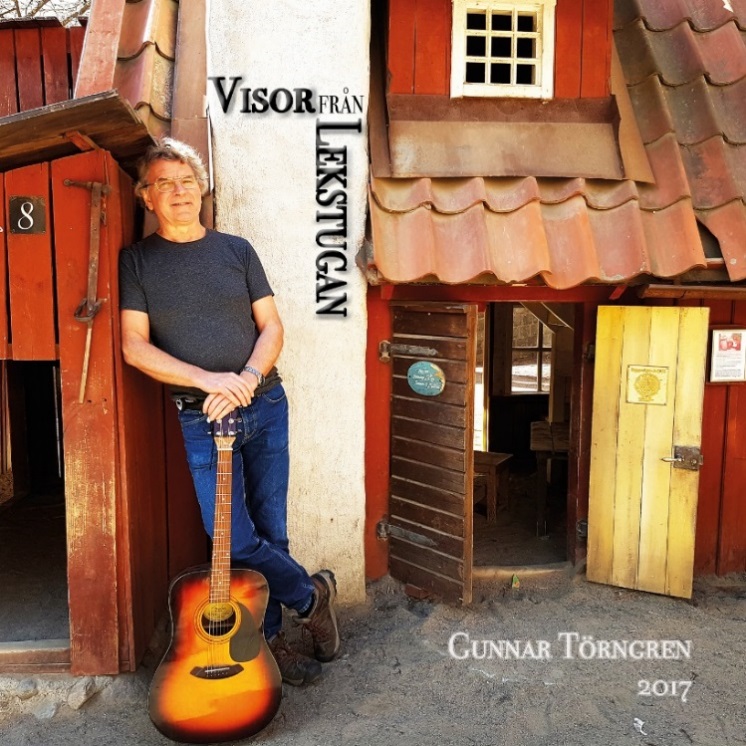 Foto: Sanna Törngren/Eija Salminen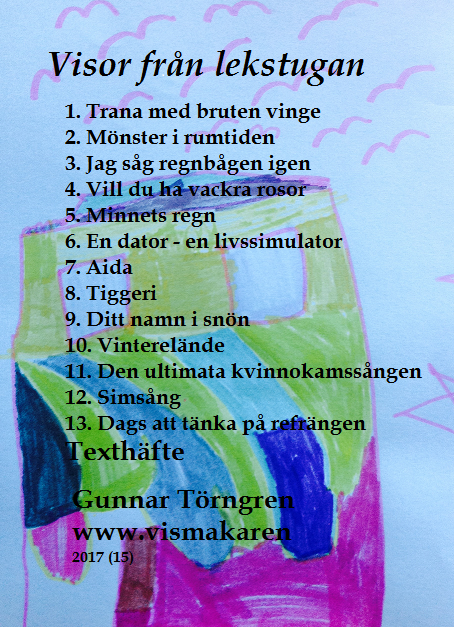 Konstnär: Leah TörngrenVisor från LekstuganTexter, bakgrunder och ackordwww.vismakaren.seSkiva 15   2017Denna nya skiva levereras på såväl CD som USB-pinne. Detta texthäfte medföljer båda. Vid köp på USB ingår refill, det vill säga tidigare eller kommande skivor kan laddas in på samma USB-sticka till kraftigt reducerat pris. Alternativt kan vissa av sångerna laddas ned från min hemsida (gratis).Skivan är som vanligt producerad i hemmastudio utan krav på perfektion – och som vanligt för dess höga nöje att skriva och spela musik. Vill du själv spela dessa sånger är det inte bara hedrande för kompositören utan givetvis helt fritt fram att göra det. Alla texter och det som kan likna tonsättningar är mina egna, såvitt annat inte anges nedan.När det står C=    så betyder det att jag har capo på det bandet som anges.Tack:Det är lätt att tro att trubaduren sitter i sin ensamhet på sin kammare och totar ihop sina små sånger. Så är givetvis inte fallet. Tvärt om; all produktion och skapande verksamhet sker i en omvärld, ett sammanhang och i sociala system. På så sätt är det många som bidragit till denna skiva. Om något på skivan skulle visa sig vara bra så är det troligen deras förtjänst! Speciellt vill jag rikta ett stort tack till vännerna i Rim & Resongruppen; KG Malm, Sara Arambula, Barbro Svensson och Maud Lindström. Eija Salminen har inte bara bidragit till omslagsfotot utan även till den fina sången Aida. Och givetvis ett kolossalt tack till Maggan Edwards som stått ut med att både höra det hela ett flertal gånger men även kommit med många oerhört värdefulla synpunkter.Kommentarer om sångerna:Trana med bruten vinge: Trandansen vid Hornborgasjön kan lätt ge inspiration till sånger. Inte minst när det står 20-25.000 tranor på fälten (och lika många ornitologer). Men även den som är lite annorlunda kan det gå bra för – kanske behöver man dock, som alla andra, skapa sina egna sätt.Mönster i rumtiden: I Max Tegmarks förträffliga bok ”Vårt matematiska universum” granskar han hela universum, i stort och smått, utifrån tanken att allt inte bara kan beskrivas i matematiska termer utan att allt i själva verket är matematik. Utifrån detta kan människan sägas vara ett mönster (i ständig förändring) i rumtiden.Jag såg regnbågen igen: Skriven av Kris Kristofferson, såväl text som musik. Jag har bara översatt. Denna sång är en av Jonny Cash;s favoritsånger. Vad Jonny och Kris tycker om min översättning har jag inte hört dem säga något om. Ännu.Vill du ha vackra rosor: Länge har Landstingen satt olika saker i fokus. Ibland patienter men oftast ekonomin och därmed drabbats av en alltför mekanisk människosyn som leder till att många duktiga medarbetare flyr fältet. Kan sägas gälla mycket av offentlig förvaltning.Minnets regn: Text och musik av Paul Simon (Kathys song). Kathy var en ung kvinna som bla reste runt med Paul Simon och Art Garfunkle i England när de i 20-årsåldern försörjde sig som gatmusiker. Tidigare översatt av bland andra Ola Magnell men detta är min översättning.En dator -en livssimulator: Detta är inte bara en lek med ord. Det är numera alltför vanligt, speciellt bland ungdomar, att man fastnar vid datorn vilket ofta får förödande konsekvenser.Aida: Denna fina text är skriven av min vän Eija Salminen.Tiggeri: Ordet tiggeri är inte helt lätt och vid en närmare granskning kan vi finna massor av tiggeri i vår omvärld: Allt från bibelns Lasarus till våra politiker, reklamindustrin, i relationer och så vidare. Att förbjuda tiggeri är givetvis en intressant tanke men då skulle hela samhället raskt förändras.Ditt namn i snön: Text och idé kommer från Chet Atkins. Melodin är delvis från honom men extremt fritt tolkad – troligen skulle han inte känna igen den.Vinterelände: På 1980-talet var Ted Ströms fina sång ”Vintersaga” en riktig hit (oftast spelad med Monica Törnell). Jag ber om ursäkt för denna helt förvanskade version. Bland de instrument som hörs är munspel, såg och Irländsk bouzouki.Den ultimata, men ofullbordade, kvinnokamssången: Det sägs att det mellan tanke och handling ligger en ocean, det kanske stämmer.Simsång: Skriven av Loudon Wainwright III men kanske mest känd framförd med systrarna Kate and Anna McGarrigle.(The swimming song). Fri översättning fast i samma anda som orginalet.Dags att tänka på refrängen: Satt och diskuterade med några andra låtskrivare om när och hur det kan passa med refränger i sånger. Då kunde jag inte låta bli att tota ihop denna.Trana med bruten vinge         Capo=3Intro: G, D7, G, D7G                                 Bm              C              D7      GNär hösten går mot vinter och värmen tagit slut      Em                C                    D7           GPå fältet fylkas tranor som snart ska söderut      G                                Am           D7                        EmDe stojar, de flaxar de skränar,  samlas i par om par        C          G          D7                      G                     D7Alla utom tranan som står ensam kvarG                      Bm           C                 D7         GSå lyfter hela flocken i gemensam formation        Em                   C                    D7                 Gflyger med lätta vingar över kyrkans höga torn      G                           Am                   D7           EmStarka vingars slag i luften och de tutar sin fanfar             C          G          D7                      G                     D7Alla utom tranan som står ensam kvarG                       G7         C                 A7                           D7En trana med bruten vinge, en trana med bruten vinge       H7                           Em      C              D7         G      D7En trana med bruten vinge, som står ensam kvarG                                   Bm          C              D7      GNu kommer regn och kyla när vintern stiger fram      Em                               C              D7                      GOch nu står den platsen öde, där förr var liv och glam      G                       Am           D7                        EmDet som syns på fältet, men utan vingars försvar           C                             G          D7                      G                     D7Är tranan med bruten vinge den enda som står kvarG                       G7         C            A7                           D7En trana med bruten vinge – lär sig att springa fort       H7                           Em                A7                    D         D7      En trana med bruten vinge – gör det som ingen gjortG                       G7         C             A7                            D7En trana med bruten vinge – lyckas fast inget var lätt       H7                           Em        C                 D7         G             D7En trana med bruten vinge – skapar sitt eget sättG                                Bm          C              D7      GMed vårens första värme är vinterns resa slut      Em                   C                    D7              GDe landar på sitt fält som de alltid gjort förut      G                     Am           D7                        EmDå stillas deras oro av en syn så stark och klar                C                                 G          D7                              G              D7Där står tranan med bruten vinge, den som blev ensam kvarG                       G7         C                 A7                           D7En trana med bruten vinge – kan mera än man tror       H7                           Em               A7                        D        D7         En trana med bruten vinge – kan växa  stark och storG                       G7         C                 A7                           D7En trana med bruten vinge – kan lyckas fast inget är lätt       H7                           Em      C                  D7         GEn trana med bruten vinge – skapar sitt eget sättEtt mönster i rumtiden Eller: Livet är ett ställe där ingen får permanent uppehållstillstånd.C                 C+                 Dm/F    A7, Dm/AEn fågel flög ut över havet,     Dm                       G        C        Gfrån klippan och urbergets famnC                 C+            Dm/F       A7,  Dm/AFlyger med bräckliga vingar,      Dm              G     Csöker sin ort och ett namn       E              E7              E     Am     Am6Och fågeln, ett mönster i tiden,     D7                                Gen tillfällig envis liten prick       H7                                     EmSom flyger en stund nära himlen     C                            D7                 GMed sol vind och hav i dess blick Ett ord, en tanke, en fjäril    fladdrade snabbt mig förbiNu rostar och vittrar det gamla,ger plats åt det som ska bliOch orden, små mönster i tidenDe orden som du skänkte migFörvandlas i formen och färgenOch kommer tillbaka till digSolen och havet och vinden,är mönster som ofta består.      Men rosen jag satte vid vägenvissnade redan igårOch jag är ett mönster i tiden,en tillfällig envis liten prickSom njuter en liten stund i solenFörundrad över det jag fick.            Instrumentalt 2 raderTy så är tillvarons villkor:Först vi/allt är och sedan plötsligt….ej.Jag såg regnbågen igen.  Her comes that rainbow again, Kris KristoffersonEgen fri översättning. Detta är en av Jonny Cash:s favoritsångerGPå det gamla kaféet vid torget                                       Dmed stolar av nedsuttet skinn.Servitrisen torkade borden                                            Gnär en liten grabb kom in"Vad kostar brödet sa grabben?                                       DKom:  "visa mig vad du har"Barnet visade fram en krona -                                                        G”Det kostar en krona”, blev hennes svar       C                                   GOch solen bröt svagt igenom molnen              D                           Gmed en doft av nyfallet regn         C                                  GDå kändes det rentav mänskligt            D                      Gnär jag såg regnbågen igen   ANär grabben gått ut från kaféet                                            E såg en man upp och sa: "Nej,-nu ljög du, brödet kostade mera"                                                AHon svarade: "Och vad rör det dig?"    AI tystnad drack han sitt kaffe                                                DLämnade en sedel, reste sig                                                   A"Du har lämnat för mycket pengar". Sa hon      E                                        AHan svarade: "Och vad rör det dig".        D                                   AOch solen svagt bröt igenom molnen              E                           Amed en doft av nyfallet regn         D                                 A// Då kändes det rentav mänskligt            E                     ANär jag såg regnbågen igen //Vackra rosor   GIbland bör man ta bladet ifrån munnen   Goch tala ut om saker som dom är    C                             GVi ser hur landstinget fungerar         A7                        DOch alla fel som pågår här      C                         GHar man offentlig förvaltning        D                       GMed en hopplös organisation           C                              GÄr det enda som får det att fungera          D                                         GPersonalens, om än slocknande, passion      C                                    GVill du ha vackra rosor i din trädgård      D                                        G        G7Se till att trädgårdsmästarn är nöjd       C                                       G          EmVill du ha vackra rosor i din trädgård?      C         D                                    G Så måste trädgårdsmästarn vara nöjdDet går långsamt när man går på knänaEller styrs av rädslan av att göra felDet blir dyrt när budgeten får styraI Landstingets stora gyckelspelOch man tröttnar på meningslösa mål nuOch på egna små karriärprojektHär behöver man se verklighetenOch när frågan nu ändå är väckt:Vill du ha vackra rosor i din trädgårdSe till att trädgårdsmästarn är nöjdVill du ha vackra rosor i din trädgård?Så måste trädgårdsmästarn vara nöjdNej, människor är inte som maskinerInte heller som brickor i ett spelInga schemarader som ska fyllasNej, människor har ju någon sorts själLåt oss lämna strukturen som är galenOch ta vara på resurserna vi harRulla ut röda mattan för personalenSå stannar kanske ännu några kvar.         Minnets regn C=3(Paul Simon: Kathy´s song, fri översättning)   C                      F               C I nattens tystnad hör jag ett regn      Dm          Am             F               GEtt regn som landar som minnet av dig    C          G              C          F  Mjukt och varmt och sipprar fram      Dm              Am     G     Cdet fyller varje enslig cell i migI minnets sköra bleka disskapas bilden som jag får:En bild, ett regn en ödslig väg,små små droppar från ditt blöta hårFast bilden är sprucken och diffuskan den resa många hundra milDen lyser upp som ett värmande ljusoch kysser dig när du vaknar igenSången som jag skrev blev aldrig klar -det fanns en tvekan inför varje radSpridda ord är allt som finns kvaroch spridda delar av en melodiI gryning ser jag regnet falla nerVarje droppes liv blir så kortVarje minne tycks mig som ett regn: som faller ner för att sedan torka bortEn dator- En livssimulatorD                            Dmaj7           D7       G         G/G, G/F#, G/EMan startar sin dator, sin livssimulator      Em10?         A7                    D        A7och tillvaron fylls av blått ljusEn själs stimulans, men någonstanspågår det som kallas liv.       D                A#¤          Bm      GJa, så har vi valt, att leva digitalt    E7                                        A7        X, Xmellan tangentbord och skärmEn lek som på låtsas, det finns de som hoppaspå en värld där utanförMan startar sin dator, sin livsgeneratordet altare som får vår tidHelt utan lön, och som i böni en illusion av kontaktSå slutar man värna, en ömtålig hjärnasom glömmer att vara på vaktOch sedan till slut, alltför rädd att gå utEller få besök av sig självStäng av din dator, din livs simulatorså bryts förtrollningens brusOch just som du gissat, allt det du missatöppnas en värld igenEn blomma som luktar, men som man fruktar:allt kan få skapas på nyttVi har ett dilemma, vem ska bestämmaVem blir till herre och vem blir till slav?AidaText: Eija SalminenG                          D/F#             EmDet var på Billis bar vid Gullmarsplan                    C            D7         G        D/F#där gick jag in för att ta en bit matG                          D/F#             Emjag hade sett henne förr, hon var krogveteran            C            D7         Ghon verkade rätt desperat                Em                 Em7                    AmHon sa hej kom och sätt dig här hos mig            C                  D7Vi kan ta en öl eller två G                          D/F#             Emsitt ner en stund för jag behöver dig                   C            D7         G   nån som lyssnar och som kan förstå     C                                GI baren stod gänget och sjöng på en låt         D7                                Gmed Kent om att stå vid din sida           C                           G       EmHon sa Vi kan gå hem till dig efteråt        C              D7      G                    G, D/F#, Em, Coch jag brukar kallas AidaHon lyfte sitt glas och sa Skål för osslite dragen, med viss elegansSen tog hon en cigg och drog ett par blosshennes blick var nån helt annanstansHon sa att hon saknade sammetsridånoch att stå mitt i strålkastarljusnär Aida lyste i rosa neonvarje kväll var det fullsatta husI baren stod gänget och sjöng på en låtmed Kent om att stå vid din sidaHon sa vi kan gå hem till dig efteråtoch jag brukar kallas AidaNär jag lyssnat en stund och vände mig bortsa hon Snälla, nej, gå inte änjag vill dansa med dig, jag tror du är min sortJag vill inte bli ensam igenDet var rökigt och varmt, jag sa inte nejnär hon viskade tyst i mitt öraNär hon sagt allt hon ville så kysste hon migför vad annat kunde vi göraI baren stod gänget och sjöng på en låtmed Kent om att stå vid din sidaHon sa vi kan gå hem till dig efteråtoch jag brukar kallas Aida ...Tiggeri      (Lasarus och vi andra tiggare)   C=3   Am                          F                 G                   AmNågon  ber om att få leva, någon tigger om att dö                                    F              G                  AmNågon ber om att få vistas i en anständig miljö              Dm             Am                        G             E          E7Prästen ber för sin församling, och han tigger om kollekt            F                           C              G             CNågon tigger om att ens partner ska vara helt perfekt   F                                   C                G               CTrubaduren kräver applåder från en likgiltig publik          Am                   E             E7                    AmNågon ber lite ödmjukt……. om en slant vid en butik.  Refr C                        G                                F             ESå hur ska det bli, hur ska det bli om vi förbjuder tiggeri?  C                     G                                  F           E          Am, E, Am, EHur ska det bli, hur ska det bli om vi förbjuder tiggeri? Am                     F                   G                     AmEn berusad man tigger om att följa en kvinna hem    Am                 F                     G                        AmPolitikerna  tigger att vi ska rösta just på dem    Dm               Am                           G                   E7             Reklambladen tigger: Handla i våran affär     F                              C                 G                 E    Många tigger om att bli sedda som något de inte ärStick   Dm                               Am             G                  ENågra står för att de tigger, andra byter ut dess namn         Dm                Am            E           E7          Am      E, Och rättfärdigar sin handling, för att slippa känna skamRefr   C                        G                                F             ESå hur ska det bli, hur ska det bli om vi förbjuder tiggeri?  C                     G                                  F           E             Am, E, Am,EHur ska det bli, hur ska det bli om vi förbjuder tiggeri  Am                          F                 G                   AmNågon önskar av goda skäl att slippa vara rädd     Am                          F                 G                   Am En annan gör vad den kan för att få bli sedd        Dm.                      Am                 G                    E       E7Varuhusen lockar och tigger : Kom och köp lite mer       F                    C              G                    CNär gästen druckit ur sin öl - tigger han om flerF                                C               G                CNågra tigger mest om lyx, i ett hav av överflödAm                              E        E7                     AmNågra tigger mest om kärlek, andra i (bitterhet och) nödRefr C                        G                                F             ESå hur ska det bli, hur ska det bli om vi förbjuder tiggeri?  C                     G                                  F           E        Hur ska det bli, hur ska det bli om vi förbjuder tiggeri?Refr C                        G                                F             ESå hur ska det bli, hur ska det bli om vi förbjuder tiggeri?  C                     G                                  F           E        AmHur ska det bli, hur ska det bli om vi förbjuder tiggeri?Jag skriver ännu ditt namn i snön                     C=0   En vintersång. Om det snötäckta landskapet och man går ut på sin veranda, eller kanske bara till närmsta snödriva, för slå en drill, lätta på trycket, eller pinka eller vad man nu vill kalla det….G.                                          C.                GLite purken är jag nog för att du lämna mig             Em.                    A7.                      D7när du packa din bil och sa det var bäst för dig        G.                                        CJag minns dig som i en vacker dröm        G.                      D7.                  Goch skriver ännu ditt namn här i snön         C.                                         GDet du gjorde var ju ganska fult         A7.                                      D7det blir det ändå vackert i vitt och gult         C.                                       Goch när frostens vita snö är allt jag ser          A7.                                    D7är det just ditt namn jag skriver ner          G.                                   COch även om hela landet lyser vitt          G.                        D7.                       GPå samma sätt kan du knappast skriva mitt            Mellanspel: G, C, G,  D7, G,      G                            C                   G                  Länge trodde jag; du kommer nog igen            Em                     A7                 D7för jag bad ju om att få va din vän        G                                       CDu kanske missade min enkla  bön         G                        D7                  GSå nu skriver jag åter ditt namn här i snön       C                                       G                        När flingor faller ner i par om två            A7                                          D7kan jag minnas den lycka som fanns då        C                                        GJag skriver ditt namn som en trofé          A7                                           D7fast det är svårt med bokstaven T         G                                    CHämnden är trots mig allt lite skön -       G                             D7             Gvar gång jag skriver ditt namn här i snön   C                                                GInte ens som ett sorgligt modfällt adjö A7                 D7              GLär du skriva mitt namn i snöVinterelände(Ursprung "Vintersaga" av Ted Ström)Am                                                    CDet är tradigt med all snörök, det är hårt att få en spark             Dm                                  AmOch ett elände med Stockholms dis              Am                          EmSen blir det etter värre, med klagan och med gnäll          Dm                          AmOch  jämmer och svår depression              Am                               CSedan blir det sjukdom, någon som är lite död            Dm                             AmMed lidande och ett stråk av misär             Am                               EmDen egna volvon råmar, på den sista färden             Dm                               AmKan det bli mycket värre än så här?           F           G                AmDet är då som gamla vedboden rasar in           F                           G                   AmOch på dasset blåser en isande råkall  vindTåget är försenat, man blir satt i HärnösandFast man skulle ner till Visby hamnSedan blir det sorger och massor av besvärSäkert gulsot, malaria och sånt därDet blir som allra mörkast, innan det blir becksvartSedan slocknar vartenda ljusMan lider av hett och svett, man lider utav köldMan lider av vad som helstDet är då som den gamla vedboden rasar inOch på dasset blåser en isande råkall  vindMissen flämtar som en fyr, ett vilddjur i natten När kattmaten har blivit alltför dyrJämmer och elände, elände och jämmerDet får väl bli en skvätt av billigt vinElände och jämmer, jämmer och eländeOch en överdos av monarkinOlyckor och sorg, motgång och besvärKan det bli mycket värre än så här?Det är då som gamla vedboden rasar inOch på dasset blåser en isande råkall vindSimsångThe Swimming Song av Loudon Wainwright III. Fri översättning.  CI somras när jag bada     Gsus2            Amså kunde jag ha dött                             Fjag skrämde alla ankor        Gsus2               Amoch det var förfärligt blött   G7                       Coj, vad det blev blöttJag badade i Vänerndet såg ut att vara sköntjag frös som en gammal hund,en självplågar töntär en självplågar töntI somras dök jag rakt igraciöst som en skadad svanannars var sommarn ganska finden allra värsta danI somras när jag badabli inte nu förskräckt,då kom en gammal gäddaklädd i Adamsdräktjag var klädd i AdamsdräktDå for jag upp från vattnetmed allting i behålldet är så man får fobierdet spelar ingen rollmen det spelar ingen rollFör nu har jag slutat badajag gör det aldrig mernu är jag glad och nöjd och torrlortig som ni sermen lortig som ni ser     Gsus2            Amlortig som ni ser G7                 Cmen lortigt som ni serDags att tänka på refrängen  C=0C                                        F                 CDet är trevligt att få stå på denna scen igen       F                    C      D7                   G7Det är nästan lika gott som att  komma hem   C                             F                         COch fast man framför lite gammalt trams       F                  C             G                     Com naturen eller längtan någon annan stans        E       E7                      F    Så blir det klent med  pensionspoängen      C                            G              CNär det blir dags att tänka på refrängen:             F                                               COch så kommer då refrängen, där allt går i repris                                                                G              G7Som en dänga eller som en gammal schlager        C                                        F            CDär man kan tralla med, på sitt eget lilla vis          F               C    G7                          CMed några nötta ord som man har på lagerSnart är det dags för sången om sorger och besvärSom den där gången som man var glad och kärMen det är ju svårt med kärlek som ni alla vetman kanske är för blyg eller alltför diskreteller träffar aldrig  rätta strängenJa, då är det dags att tänka på refrängen:Ref.Med många fina ord och med lite turKan det rent av kallas för nån sorts kulturMen låt det vara folkligt falsk och gärna lite skraltFör när vi sjunger vackert så blir det pekoraltOch förstör era fina örhängenJa, då är det dags att tänka på refrängenRef.Nu kommer sista versen, snart är det hela slutDå gör man sin sorti, man tackar och går utLämnar över till den yngre generationenDet är den, hemska tanke, som får sätta tonenDet är deras tur att snatta av marängen Och själv får man smaka på refrängen